Publicado en España el 20/02/2019 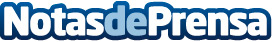 Vivir con los padres es una forma de ahorrar para la entrada de una propiedad de inversión, según HormicasaHoy día, con los sueldos mileuristas que perciben los jóvenes es complicado que los hijos se independicen de los padres, y se vayan a vivir a su propia casa, ya sea de alquiler o en propiedad. Y, por ello, muchos hijos que se han ido, volverán al hogar familiarDatos de contacto:María José Capdepón Valcarce600005872Nota de prensa publicada en: https://www.notasdeprensa.es/vivir-con-los-padres-es-una-forma-de-ahorrar Categorias: Inmobiliaria Finanzas Canarias http://www.notasdeprensa.es